Start – Stop - Continue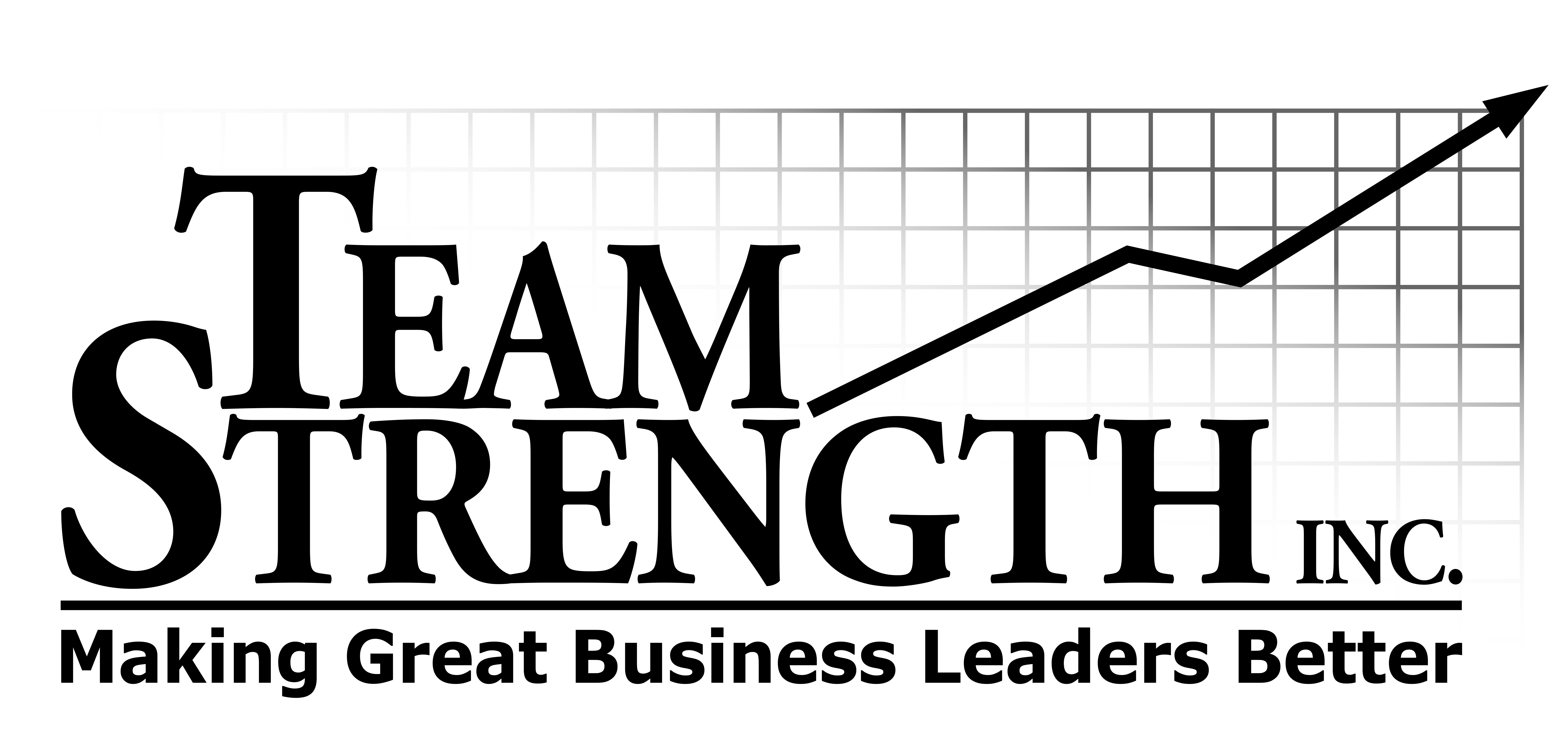 StartWhat do you need to start doing to achieve goals and improve the company?StopWhat do you need to stop doing because it’s not effective?ContinueWhat do you need to continue doing because it’s producing results?